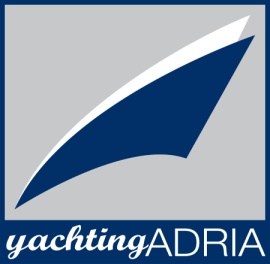 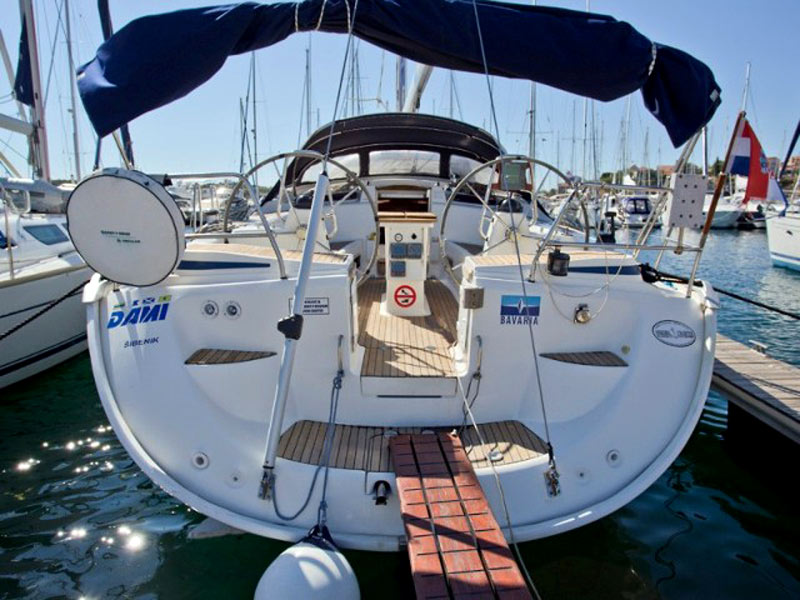 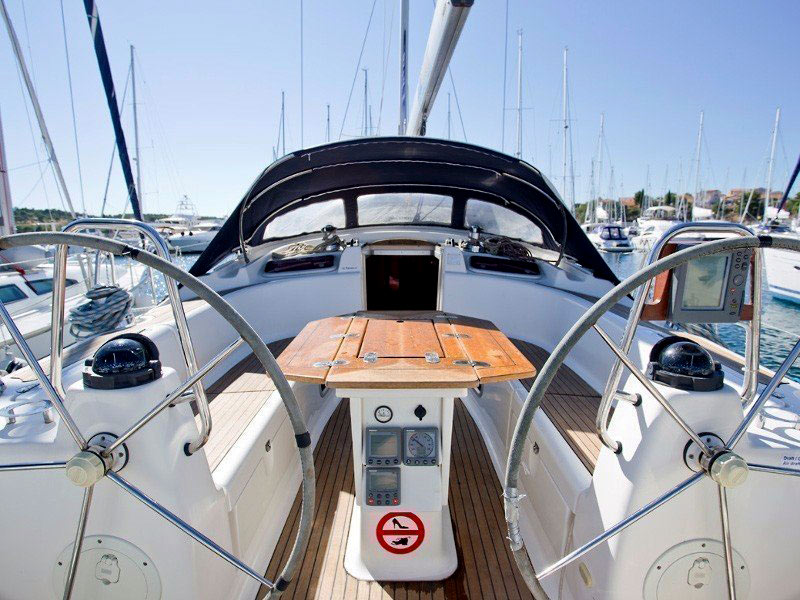 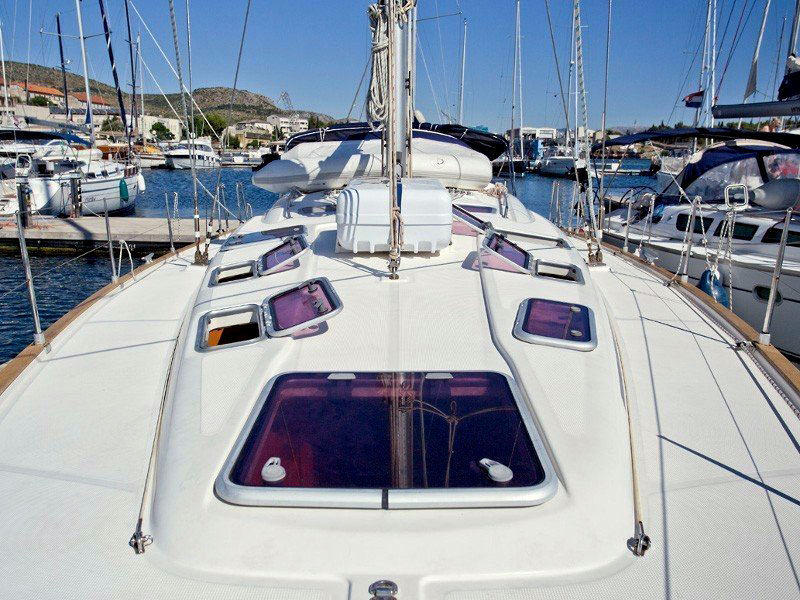 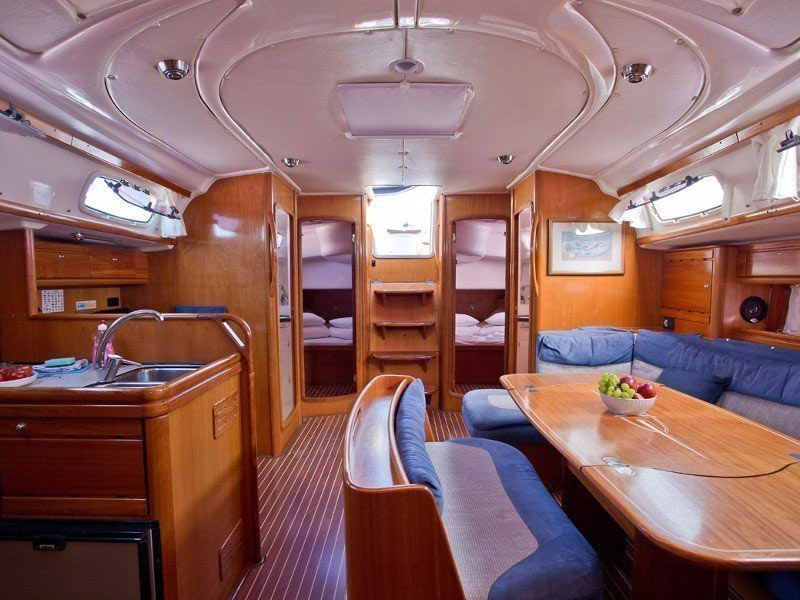 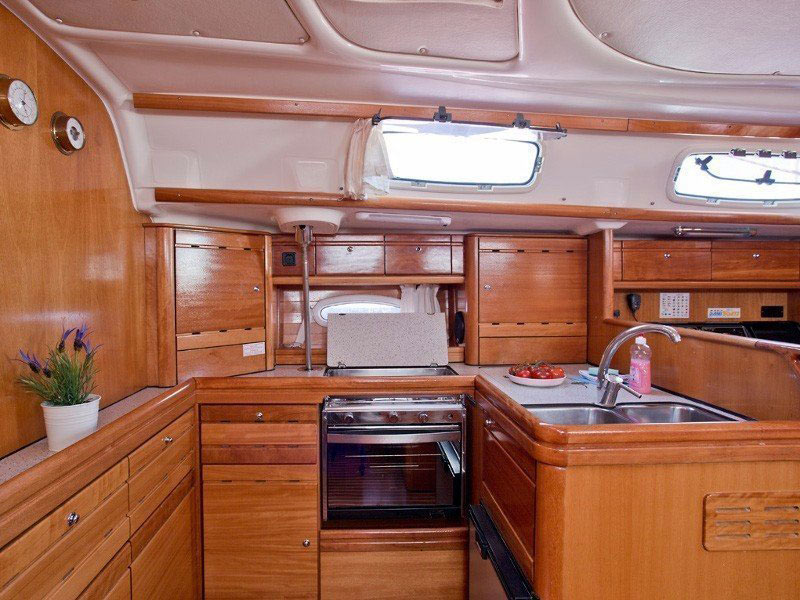 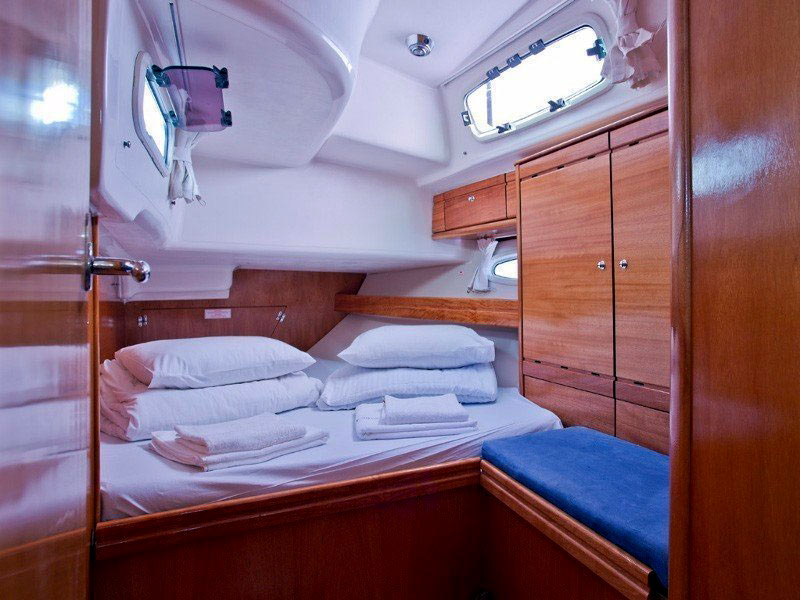 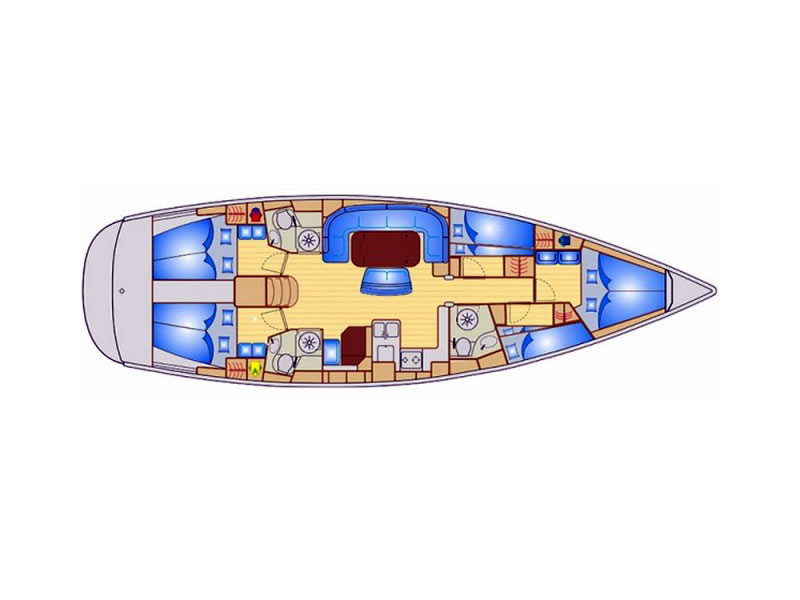 BaseMarina Lazure, MontenegroYear built2006Length14.99 mBerths10+1Toilets3Water capacity650 lFuel capacity320 lSailsRollEngineVolvo D2 75 HPBow thrusterYesYachtingAdriaMarina Lazure, Montenegro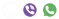 +382 69 590 657
+381 63 692 287
+381 63 7769 525 office@yachtingadria.com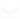  yachting_adria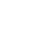  @YachtingAdria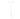 Deck equipment
Bow thruster, electric windlass, bimini top, sprayhood, deck shower, teak cockpit, cockpit table, cockpit speakersSafety equipment
life jackets, life raft, 1 horseshoe life buoys, radar reflector, distress flare box, first aid kit, fire extinguisher, fog horn, safety harnessNavigational equipment
VHF, Tri data, wind instrument, auto pilot, GPS plotter in cockpit, sea charts and pilot bookOther equipment
refrigerator + ICE BOX, stove with oven, LCD/DVD/CD/MP3/USB